CLASE 1 – TEMA: ¿QUÉ ES LA TECNOLOGÍA EDUCATIVA?JUANA M. SANCHO - PARA UNA TECNOLOGÍA EDUCATIVAEnero 1998- EDITORIAL HORSORI – (EXTRACTO)El desafío de las nuevas tecnologías – Diario La CapitalCambia la relación en la escuela y en la casa – Diario La CapitalPublicidad: Smart TV Samsung – Cumpleaños (2015): https://www.youtube.com/watch?v=OJV4eFkkTv0CLASE 2 – TEMA: HERRAMIENTAS PARA COMPRENDER Y ESTUDIARSUAREZ, María Lorena - Organización del tiempo – Conectar Igualdad- Argentina 2014. (pdf)Metaaprendizaje – Lectura activa y rápida – España 2014. (video) https://www.youtube.com/watch?v=3MLiDInVEGMCRONOS:  http://www.cronostimetable.com/login.jsp?lang=es_ES&gclid=Cj0KCQiAp8fSBRCUARIsABPL6JZce_mFswCeQL4y0XLza5xBL72hCPinCFlFIfJ8MiPJ6GXWjQ2EaKMaAqAqEALw_wcB Otros:http://www.educaciontrespuntocero.com/recursos/herramientas-elaborar-horarios/34971.html SUAREZ, María Lorena – Comprensión de Textos – Conectar Igualdad- Argentina 2014. (pdf)Metaaprendizaje – Lectura activa y rápida – España 2014 (video) https://www.youtube.com/watch?v=5BZn_QL1zYISUAREZ, María Lorena – Herramientas para organizar y planificar el estudio 1 y 2 – Conectar Igualdad- Arg. 2014. (pdf)PROFESOR GÓMEZ –Técnicas de estudio – España: https://www.youtube.com/watch?v=SfLSJD3il8QCLASE 3: GOOGLE Y SUS HERRAMIENTAS PARA LA EDUCACIÓNMaterial: Ideas para profes. España, 2018. Link: https://www.youtube.com/watch?v=JQ94DMXPKf0Material: CHECA, Ester ¿Cómo busca Google? Esp. 2018. https://www.youtube.com/watch?v=9cJpxU7MD7sDRIVE. Ed Trainer TV. España, 2019. Link: https://www.youtube.com/watch?v=QZtY4lSOWBc Sin conexión: https://www.youtube.com/watch?v=VI4MPQX9pYwCLASSROOM.Fuente: Ideas para profes. España 2018. Link: https://www.youtube.com/watch?v=GQCrTdX0suARÚBRICAS (funciona dentro de Classroom)Ed trainer TV. España, 2020. (Mirar con Classroom) Link:  https://www.youtube.com/watch?v=EJUdOvFXphIMEET. Ed Trainer. España, 2020. Link:  https://www.youtube.com/watch?v=CRLuK1Wm4xUCLASSROOM Y MEET. Ed Trainer. España, 2020. Link: https://www.youtube.com/watch?v=X4DimxQKoW0(Mirar conjuntamente sí elije Classroom o Meet)CREAR UNA SALA DE PROFESORES.Ed Trainer, España 2020. https://www.youtube.com/watch?v=-A5FswIehkI(Mirar conjuntamente sí elije Meet)DOCUMENTOS.Ed Trainer, España 2020. Link:  https://www.youtube.com/watch?v=dtxab9pjXBYHOJA DE CÁLCULO. Fuente: Ed Trainer. España, 2020LINK: https://www.youtube.com/watch?v=K_l3lA2dRzA&list=PLcEAZvNGhvm79wDHFvIx0nu5cOnwmCkuvPRESENTACIONES. Ed Trainer. España, 2019. Link:  https://www.youtube.com/watch?v=lotzX4lNjV8CALENDARIO. Ed Trainer. España, 2020. Link: https://www.youtube.com/watch?v=LIvh-8Z7D2ECHAT.AMENGUAL, Juan José. España, 2018. Link: https://www.youtube.com/watch?v=f1KLCCDW3aUSITE.Ed Trainer. España, 2019. Link: https://www.youtube.com/watch?v=WGOhcvXQ3Tw DUO. Ed Trainer. España, 2020. Link: https://www.youtube.com/watch?v=gxhKc6_hQ6AKEEP.Ed Trainer. España, 2019. Link: https://www.youtube.com/watch?v=RSIXmiuW074 FORMULARIO. Ed trainer. España, 2020. Link: https://www.youtube.com/watch?v=CFb_qyU-k3I.JAMBOARD.Ed trainer TV. España, 2020. Link:  https://www.youtube.com/watch?v=9jyXwmCSk7gOTRAS HERRAMIENTAS DE GOOGLE MUY ÚTILES PARA LA EDUCACIÓNACADÉMICO. Universidad Nacional de Educación a Distancia. España, 2018Link: https://www.youtube.com/watch?v=9iQdwec0WzkARTE Y CULTURA. Académico 360. EEUU, 2016.Link: https://www.youtube.com/watch?v=qgTBcbb--7kGOOGLE BOOKS (LIBRO) SIERRA, Juan Carlos. España, 2016. Link: https://www.youtube.com/watch?v=K-wUBnnkHj4MY MAPS. Ed Trainer. España, 2019  Link: https://www.youtube.com/watch?v=z25xEhh2L30TRADUCTOR Programación Fácil. Perú, 2018Link: https://www.youtube.com/watch?v=MNo_toYjNpIGOOGLE FOTOS Chacareando TV. México, 2018.Link: https://www.youtube.com/watch?v=3bZeXBGPjp0 CLASE 4: OFFICE: WORD, EXCEL, POWER POINT. SKYPEYoney Gallardo, Bolivia, 2018 https://www.youtube.com/watch?v=O0I3r5lMZy0WORD. Yoney, Gallardo. Bolivia, 2016. https://www.youtube.com/watch?v=gPZAYXC6Mdg (extenso)Yoney, Gallardo. Bolivia, 2018. https://www.youtube.com/watch?v=W0lT5wIeM7s (básico)Folleto: Tío Tech. Perú, 2020. https://www.youtube.com/watch?v=rD_ur3PPiSs 41 min (extenso)Tío Tech, Perú 2017.  https://www.youtube.com/watch?v=FY_tEZl9YH0 (breve)Volante: Tío Tech. Perú, 2019.  https://www.youtube.com/watch?v=hA29jn1n3ls.Organigrama: Saber Programas. España, 2018. https://www.youtube.com/watch?v=UkHNRSlrZD8Carátula/Portada: Tio Tech. Perú, 2020. https://www.youtube.com/watch?v=Uzp8m7-pI-MMaterial sugerido: (NO obligatorio)Word para trabajos académicos: Microsofters. España, 2013. https://www.youtube.com/watch?v=7cpHRVqzS6oEXCEL. Tutorial: Indigorafa-Indigo Tutoriales. España, 2016. https://www.youtube.com/watch?v=gXCyB_d_-c4 POWER POINT.Tutorial: Internet no pesa nada. España, 2013. https://www.youtube.com/watch?v=CbkYvZ_GxxA (breve)	   Yoney Gallardo. Bolivia, 2016. https://www.youtube.com/watch?v=5-mCjVRXdO8 (extenso)Tutorial. Muerte por Power point: 2019, https://www.youtube.com/watch?v=A_ZHwNkZC3Q SKYPE.Video Marketing Virtual. Perú, 2020. https://www.youtube.com/watch?v=7lAAV9SRdsw OFFICE 2019 WORD 2019. Curso básico. Yoney Gallardo. Bol., 2018. https://www.youtube.com/watch?v=a0cWZYKSLGQ EXCEL 2019. Curso básico.  TIO TECH. Perú, 2019. https://www.youtube.com/watch?v=v_R5SaMTlug POWER POINT. Curso básico. Y, Gallardo. Bol. 2018. https://www.youtube.com/watch?v=ra0hKJv8zbw&t=383sCLASE 5 TE: DOCUMENTOS EN PDF – MAPAS CONCEPTUALES – LÍNEAS DE TIEMPO – EVERNOTEDOCUMENTOS PDF¿Qué es y cómo funciona leer un documento pdf? Capacitación en Habilidades Digitales, 2017. https://www.youtube.com/watch?v=2_WyNTaaavU¿Cómo crear y convertir un documento  pdf?. Capacitación en Habilidades Digitales, 2017.https://www.youtube.com/watch?v=3PaaemU-9nEAdobe página principal. https://acrobat.adobe.com/la/es/acrobat/about-adobe-pdf.htmlTutorial Foxitreader, en pdf (va adjunto)C-MAP TOOLtutorial xmind https://www.youtube.com/watch?v=Wj2XbeycIWU Tutoriales Ninja, España 2015Tutorial en pdf de CMapTool (adjunto)Tutorial en pdf de XMind (adjunto)Tutorial CMapTool. GÓMEZ ORTEGA, Luis Fernando. Colombia, 2018. https://www.youtube.com/watch?v=FSG-GCU4wQECRONOSTutorial Cronos. Educar. (Adjunto)Tutorial Cronos. Editorial Santillana. (AdjuntoEVERNOTEUso educativo de Evernote – Gobierno de Canarias. España.http://www3.gobiernodecanarias.org/medusa/ecoblog/nsualop/2013/02/20/uso-educativo-de-evernote/ (página)GUTIERREZ,  Emanuel ¿Qué es EVERNOTE y cómo funciona? Costa Rica, 2018Link: https://www.youtube.com/watch?v=jJB8kztrJ1A CASTRO, Roberto. 22 ideas con Evernote. Chile, 2018. Link: https://www.youtube.com/watch?v=fFzlyu4Qzpg CASTRO, Roberto. Comparación entre Evernote, OneNote, Google Keep y Apple Notes. Chile, 2019. Link: https://www.youtube.com/watch?v=2Trjrwqg5ZYCLASE 6 TE: EDILIM – HOT POTATOES – PREZI – VOKI – WINRAR – 7-ZipEdiLIMEdiLIM, link oficial: https://www.educalim.com/index.htmlMEJÍA, Miguel. Diseñar actividades con EdiLIM. 2020. Link:  https://www.youtube.com/watch?v=habvMqFferQMINISTERIO de EDUCACIÓN, CULTURA y DEPORTE de ESPAÑA. L:http://recursostic.educacion.es/observatorio/web/eu/software/software-educativo/459-edilim-v10PASO A PASO EDILIM. INFOD. Argentina (adjunto documento en pdf)TUTORIAL EDILIM. INFOD. Argentina. (Adjunto documento en pdf)HOT POTATOESPASO A PASO HOT POTATOES. INFOD. Argentina (adjunto documento en pdf)TUTORIAL HOT POTATOES. INFOD. Argentina. (Adjunto documento en pdf)JUNTA DE ANDALUCÍA. España. Link: http://www.juntadeandalucia.es/averroes/centros-tic/14002984/helvia/aula/archivos/repositorio/1500/1656/html/internet_apl_educat/hotpotatoes.htmlTECNOLOGÍA EDUCATIVA. 2013. https://www.youtube.com/watch?v=RdD-qM5lYrY ANTIOQUÍA, SECRETARÍA DE EDUCACIÓN.COLOMBIA, 2015. https://www.youtube.com/watch?v=--FCa8MeZUU PREZI. Página oficial. Link: https://prezi.com/es/ COMPUTER HOY.https://computerhoy.com/paso-a-paso/internet/tutorial-prezi-como-funciona-alternativa-powerpoint-9018TUTORIAL PREZI. (Adjunto documento en pdf)GOBIERNO DE ANARIAS, ESPAÑA.  Página. Link:http://www3.gobiernodecanarias.org/medusa/ecoescuela/recursosdigitales/2015/09/29/herramienta-voki/ EDUCAR, Chile. Página. Link: https://www.educarchile.cl/herramientas-para-la-accion/voki-crea-tu-avatar TUTORIAL VOKI. INFOD.  Argentina. (Adjunto documento en pdf)WINRAR 7ZIPCOMPRENSIÓN DE DATOS. UPV Universidad Politécnica de Valencia 2011.Link: https://www.youtube.com/watch?v=HUVkLFBNFdY  WINRAR. TUTORIAL. Boté Juanjo. Esp., 2016. Link: https://www.youtube.com/watch?v=SBd1GXX-hew 7-ZIP. TUTORIAL. Traduversia. España, 2018. Link: https://www.youtube.com/watch?v=YV22NhyyUPcWINRAR VS 7-ZIP ¿CUÁL ES MEJOR? JGAIPRO 2016. Colombia.Link: https://www.youtube.com/watch?v=82bV_OECYvI CUÁL ES EL MEJOR COMPRESOR DE ARCHIVOS WINRAR, WINZIP, 7-ZIP. Uruguay, 2020.Link: https://www.youtube.com/watch?v=-tHPbYERhUITUTORIAL WINRAR. INFOD. Argentina. (Adjunto documento en pdf)TUTORIAL 7-ZIPI. INFOD. Argentina. (Adjunto documento en pdf)CLASE 7: BLOG y PLATAFORMA INTERACTIVA-PIZARRA y PRESENTACIONES ANIMADASBLOG y PLATAFORMA INTERACTIVABLOGGERTutorial conectar igualdad como crear un blog en Blogger (Adjunto)Tutorial Conectar Igualdad como crear una entrada en un blog (Adjunto)Programación Fácil. Cómo crear un blog paso a paso. Perú, 2020. Link: https://www.youtube.com/watch?v=LXxm2_1RVm8Página oficial de Blog: https://www.blogger.com/about/?bpli=1WIXPágina oficial de Wix: https://es.wix.com/Programación Fácil. Cómo crear con Wix paso a paso. Perú, 2020.Link: https://www.youtube.com/watch?v=7BNotPXhGysGLOGSTERGran Canaria. Consejero de Educación:http://www3.gobiernodecanarias.org/medusa/ecoescuela/ate/2011/04/11/glogster-edu-crear-posteres-con-fotos-musicas-y-videos/Tutorial Conectar Igualdad. Argentina. (Adjunto)PIZARRA Y PRESENTACIONES ANIMADAS.POWTOONBETANCUR, JAINE. Colombia, 2018. Tutorial. https://www.youtube.com/watch?v=dNV2tFxKH8cCOMPUTER HOY. Cómo crear presentaciones y videos animados gratis con PowToon. España, 2019. https://computerhoy.com/paso-a-paso/software/como-crear-presentaciones-videos-animados-gratis-powtoon-76917Página oficial en español. Link: https://www.powtoon.com/g/es/DOODLYSOCIALANCER. España, 2018. Link: https://www.youtube.com/watch?v=OidDCqBkuvkPágina oficial: https://translate.google.com/translate?hl=es&sl=en&u=https://www.doodly.com/&prev=search&pto=aueTutoriales oficiales de Doodly: https://www.doodly.com/es/tutoriales/VIDEOSCRIBEAPRENDIZ YOU TUBE. Cómo hacer videos animados de pizarra. Polonia, 2017.Link: https://www.youtube.com/watch?v=YQd1jrYjnzoUNIVERSIDAD DE PAMPLONA. Tutorial en PDF.Link: https://jarozoc.files.wordpress.com/2017/03/tutorial-video-scribe-2017-1.pdfPágina oficial VideoScribe. Link:https://www.videoscribe.co/en/Buy?utm_source=Google&utm_medium=PPC&utm_campaign=NMPi&gclsrc=aw.ds&&gclid=EAIaIQobChMIypjk15Gx6wIVggmRCh0Nvw1kEAAYAiAAEgKCLfD_BwE&gclid=EAIaIQobChMIypjk15Gx6wIVggmRCh0Nvw1kEAAYAiAAEgKCLfD_BwE&gclsrc=aw.ds&awc=8913_1598179377_2545395cc12a6e7c37114875711ec734POWERPOINT DIGITALINVIT. POWER Point efecto escritura a mano.  EE UU, 2020.Link: https://www.youtube.com/watch?v=_WbFj1-VFxEES FÁCIL. PowerPoint. Animaciones. Efecto escritura a mano. España 2019.Link: https://www.youtube.com/watch?v=dZ0KJ3wb-h8ANIMAKERPágina oficial: https://www.animaker.es/Tutorial Animaker oficial: https://www.animaker.es/tutorial-esMANUALPINEDA, LLUNA. Del mito al logos. Inglaterra, 2018.Link: https://www.youtube.com/watch?v=LhSc_9laEt4CLASE 8: REDES SOCIALESFacebookRUBIN, Raquel. Qué es Facebook, cómo funciona y qué puede aportar esta red social. 2018. Documento adjunto.UNIVERSIDAD POLITÉCNICA DE MADRID. Canal TIC: Uso educativo de Facebook. España, 2019. https://www.youtube.com/watch?v=k_nCXj07yKcMETROLOGÍA APLICADA. Facebook como herramienta educativa.  2018.https://www.youtube.com/watch?v=I1COSpELVkc.VIDEO TUTORIALES WEB. Perú, 2015.Qué es Facebook, bien explicado. https://www.youtube.com/watch?v=8F6gOCzLHlc Facebook para principiantes. PARTE 1: https://www.youtube.com/watch?v=W601Y_SNjDw PARTE 2: https://www.youtube.com/watch?v=4I9AN59aNNI PARTE 3: https://www.youtube.com/watch?v=KMS6g_N4Qe8Instagram RUBIRA, FRANCISCO. ¿Qué es Instagram y para qué sirve? 2013. Documento adjunto.UNIVERSIDAD POLITÉCNICA de MADRID. uso educativo de Instagram. Canal TIC. España, 2020. https://www.youtube.com/watch?v=eF11khPeKQQ&list=PL8bSwVy8_IcMTrUoZC6sQMC5Lj-V8HTeh&index=9ALPHACODE COMPARTE. Como usar Instagram - Guía para principiante. Argentina, 2019.Parte 1 https://www.youtube.com/watch?v=3112c-yiwxc  Parte 2: https://www.youtube.com/watch?v=pyh9luy6alwLinkedinLÓPEZ, Berto. ¿Qué es Linkedin y qué te puede aportar esta red social profesional. 2018. Documento adjuntoUNIVERSIDAD AUTÓNOMA de MADRID. Canal TIC. Uso educativo de Linkedin. España, 2019.Https://www.youtube.com/watch?v=b2npuozvwgg&list=pl8bswvy8_icmtruozc6sqmc5lj-v8hteh&index=7 SUAREZ, Raúl. ¿Qué es Linkedin? UDP. España, 2017. Https://www.youtube.com/watch?v=xsbblpcj3im ESIC BUSINESS & MARKETING SCHOOL. ¿Qué es Linkedin y cómo funciona? España, 2019https://www.youtube.com/watch?v=57-2UAwSo10UNIVERSIDAD a DISTANCIA de MADRID. 8 consejos para usar Linkedin. España, 2014.https://www.youtube.com/watch?v=187ry_kwbJoTwitter RUBÍN, Raquel ¿Qué es Twitter y cómo funciona y qué te puede aportar esta red social. 2018. Documento adjunto.UNIVERSIDAD AUTÓNOMA de MADRID. Canal TIC. Uso educativo de Twitter. España 2019.https://www.youtube.com/watch?v=IUULiRUIc-Q&list=PL8bSwVy8_IcMTrUoZC6sQMC5Lj-V8HTeh&index=5 CHICAGEEK. Todo lo que necesitas saber sobre Twitter. España, 2019. https://www.youtube.com/watch?v=qQ-K8dwTP_0REBELES,Annii. Cómo usar Twitter por primera vez. México, 2018.https://www.youtube.com/watch?v=YQLyHVHRrjE TRECE BITS. Cómo utilizar los Hashtags#. España, 2016.https://www.youtube.com/watch?v=4c_9Gfqnj-QWhattsappFOTONOSTRA. ¿Qué es WhattsApp?. https://www.fotonostra.com/digital/whatsapp.htm ALE TUTORIALES MÚLTIPLES. Cómo dar clases virtuales por WhattsApp. Perú, 2020.https://www.youtube.com/watch?v=-zcYt85uwfQ JUAN GONZALO ANGEL HOGARTV. ¿Qué es Whatsapp, Para Qué Sirve y Cómo Funciona?https://www.youtube.com/watch?v=Q6qSQo_hwZoYou TubeLÓPEZ, Berto. ¿Qué es You Tube, cómo funciona y qué te puede aportar. 2018. Documento adjunto.UNIVERSIDAD POLITÉCNICA DE VALENCIA. Ejemplos de uso de You Tube en educación. España, 2015https://www.youtube.com/watch?v=2w9Yq76tFCg UNIVERSIDAD SANTO TOMÁS. Tutorial de You Tube. Colombia 2014. Pdfhttps://www.youtube.com/watch?v=kSmBSd0Jgc0 SOY DOCENTE, MAESTRO Y PROFESOR. Como usar You Tube en la enseñanza. Argentina 2016https://www.youtube.com/watch?v=0-vbQtsJj7QPRIETO, Elena. La importancia de You Tube en el mundo de la educación. España, 2019https://www.youtube.com/watch?v=ZrXDaqeOvGs CABAL REVISTA. You Tube como herramienta educativa. Arg., 2018. Documento adjuntoPintarestCOLOMBIA DIGITAL. Cómo utilizar Pinterest en ambientes educativos? 2014https://www.youtube.com/watch?v=ALInzvQpTvY EXCELLERE CONSULTORA. Tutorial de pintarest y uso en educación. Argentina, 2014.https://www.youtube.com/watch?v=oOF4D9UE7xwPágina oficial: https://ar.pinterest.com/Tik TokCHICAGEEK. Tutorial de Tik Tok. Sube tu primer vídeo. España 2019https://www.youtube.com/watch?v=Q-ZTv5lnOlU TITO AVALOS NAVIA. Tik Tok como herramienta educativa. 2020, Bolivia.https://www.youtube.com/watch?v=XBRr8onuikMARDUINO, Giselle. Crear videos educativos con Tik Tok. Argentina, 2020https://www.youtube.com/watch?v=3jA74JzUx1A HERRERA, Clarisa. Qué hay detrás del fenómeno TikTok. El secreto mejor guardado (y el más polémico) del negocio digital. Argentina, 2020LA NACIÓN. TikTok: qué se sabe de ByteDance y Zhang Yiming, el enigmático dueño de la app china. Argentina, 2020.LA NACIÓN. El rival de YouTube: TikTok se convierte en el nuevo espacio elegido de los chicos para pasar el tiempo. Argentina, 2020. PÁGINA OFICIAL: https://www.tiktok.com/es/PREVENCIÓNBILINKIS, Santiago. ¿Cómo nos manipulan en las redes sociales? TEDxRiodelaPlata. Argentina 2019.https://www.youtube.com/watch?v=8nKCA9h-7BA FERNÁNDEZ GUERRA, Carlos. El Lado Oscuro de las Redes Sociales | TEDxUComillas. España, 2017.https://www.youtube.com/watch?v=trGgBTbj4z8 BLANCO HÄHN, Delfina.  ¿Soy yo o las redes sociales? TEDxSaintGregory'sCollege. Argentina, 2017.https://www.youtube.com/watch?v=cB4usP6GJQc PEIRANO, Marta. ¿Por qué me vigilan, si no soy nadie? TEDxMadrid. España, 2015https://www.youtube.com/watch?v=NPE7i8wuupkCLASE 9: EL IMPACTO DE LAS PANTALLAS- EL CELULAR, EL VIDEO Y LA RADIO COMO USO EDUCATIVO.Material teórico sugerido:BILINKIS, SANTIAGO. El impacto de las pantallas en chicos y adolescentes. Argentina, 2020. Link: https://www.youtube.com/watch?v=19hQOmQ7XtYL´ECUYER, CATHERINE. "Las pantallas perjudican la atención de los niños". Aprendemos Juntos. España, 2018. Link: https://www.youtube.com/watch?v=dPfass4v_t0RADIOMARIA. Las pantallas, ¿tienen impacto sobre la salud de nuestros hijos? Argentina, 2018 (Pdf y link audio radio)ULLmedia. IMPLEMENTACIÓN DE LOS DISPOSITIVOS MÓVILES EN UN CENTRO EDUCATIVO. Universidad de La Laguna. España, 2018- link: https://www.youtube.com/watch?v=gbYkMIhKxbkBURUBULES, N. EL USO DEL CELULAR EN EL AULA. Educ.ar. Argentina 2009.Link: https://www.youtube.com/watch?v=4lORF0FQHk4PEDRÓ, F. POR FAVOR ENCIENDAN SUS CELULARES, LA CLASE EMPIEZA. | Francesc Pedró | TEDxPuraVidaED, 2017. Link: https://www.youtube.com/watch?v=phgqS__469Y FLORES FERNÁNDEZ, J. LOS DISPOSITIVOS MÓVILES. USO EDUCATIVO SIN CREAR DEPENDENCIA. U de Deusto. España, 2018. Link: https://www.youtube.com/watch?v=wUevKKaZFyg LADLY, M. IDEAS PARA USAR EL CELULAR EN EL AULA EN FORMA CREATIVA. Clarín. Argentina, 2013. (Doc. Adjunto).VALLEJOS, S. CELULARES: UN ENEMIGO EN EL AULA QUE PODRÍA VOLVERSE ALIADO. La Nación. Argentina, 2016. (Doc. Adjunto)OLEADA JOVEN-ACTUALIDAD Y ANÁLISIS. SI FIRMAS EL “CONTRATO” EL IPHONE ES TUYO. Arg., 2020. (Pdf adjunto)RADIOMARÍA. EL USO DEL CELULAR Y LA SALUD MENTAL. Argentina, 2020. (Pdf y audio, adjunto)VIDEOAULA PLANETA. CÓMO USAR EL VIDEO EN LAS AULAS. España, 2017. (Doc. propuesto por el docente)CARRACEDO MANZANERA, C. DIEZ IDEAS PARA APLICAR EL CINE EN EL AULA. Universidad China de Hong Kong (Doc. propuesto por el docente)INSTITUTO ANDALUZ DE ADMINISTRACIÓN PÚBLICA. BUENAS PRÁCTICAS DOCENTES - EL VÍDEO COMO RECURSO DIDÁCTICO. España, 2015. Link: https://www.youtube.com/watch?v=a_Cfa-pVHro UNIVERSIDAD AUTÓNOMA DE HONDURAS. USO DEL VÍDEO EDUCATIVO COMO RECURSO DIDÁCTICO. Honduras, 2015. Link: https://www.youtube.com/watch?v=0B5OgcucHPYBRAVO RAMOS, J.L. El video educativo. Madrid, enero de 2000. (Doc. Propuesto por el docente)LUIS ADIEL MORALES RAMOS, L. A.- TERESA GUZMÁN FLORES,T. EL VÍDEO COMO RECURSO DIDÁCTICO PARA REFORZAR EL CONOCIMIENTO. Encuentro Internacional de Educación a Distancia. México, diciembre de 2014 y noviembre de 2015 (Doc. Propuesto por el docente)MASNATTA, M-COTO, P. PANTALLAS QUE EDUCAN: VIDEOS COMO RECURSOS EDUCATIVOS. CIPPEC- Argentina, 2015. Link: https://www.youtube.com/watch?v=-G2wDOrWRcI Producir y editar un video educativoEDUCARCHILE. ELEMENTOS A CONSIDERAR AL MOMENTO DE UTILIZAR UN VIDEO EDUCATIVO. Ministerio de Educación de Chile. (Doc. Facilitado por el docente)LOURDES SÁNCHEZ DE T. ¿Cómo hacer un video educativo? España, 2013. Link: https://www.youtube.com/watch?v=rnvx8z_Y6JE YOS CONTENIDOS. 6 CONSEJOS PARA GRABAR VÍDEOS CON EL MÓVIL - LO QUE DEBES SABER ANTES DE GRABAR. España, 2015. Link: https://www.youtube.com/watch?v=FwL--hbf4V4VIDEÓPATAS. 10 CONSEJOS PARA GRABAR MEJORES VÍDEOS CON TU MÓVIL. España, 2015. Link: https://www.youtube.com/watch?v=Hb9GSJwNg74YEIYO. APRENDE A EDITAR EN 15 MINUTOS/ TUTORIAL PRINCIPIANTES. México, 2018. Link: https://www.youtube.com/watch?v=uIBG51C0JH4MUNIZ JAVIER. CÓMO EDITAR UN VÍDEO EN YOUTUBE (SIN PROGRAMAS) España, 2015.Link: https://www.youtube.com/watch?v=oUszvAMHIjMSONIA ALICIA. CÓMO EDITAR VIDEOS DE YOUTUBE EN TU CELULAR. México, 2017.Link: https://www.youtube.com/watch?v=Raaqjz61SVYRUNBENGUO. CÓMO HACER UN VIDEOCLIP. España, 2016. Link: https://www.youtube.com/watch?v=wmwyK50v4ywRADIORADIOS ESCOLARES EN BA.  Argentina, 2016.Link: https://www.youtube.com/watch?v=79mC9ULcBVkRADIOS ESCOLARES EN BA. TUTORIAL TÉCNICO. Argentina, 2016.Link: https://www.youtube.com/watch?v=3w2QEOCU0vY RADIOS ESCOLARES EN BA. GÉNEROS Y FORMATOS RADIOFÓNICOS. Argentina, 2017.Link: https://www.youtube.com/watch?v=KUZhvIBXho8 RADIOS ESCOLARES EN BA. ELEMENTOS DEL LENGUAJE RADIOFÓNICO. Argentina, 2019.link: https://www.youtube.com/watch?v=igknjkw-o2mACOSTA, ROQUE. VENTAJA Y LIMITACIONES DE LA RADIO (Propuesto por el docente)ACOSTA, ROQUE. GÉNEROS Y FORMATOS RADIOFÓNICOS. (Propuesto por el docente)ACOSTA, ROQUE. CUÑAS. (Propuesto por el docente)ACOSTA, ROQUE. ¿CÓMO SE PROYECTA UN PROGRAMA DE RADIO? (Propuesto por el docente)ACOSTA, ROQUE. LA NOTICIA. (Propuesto por el docente)ACOSTA, ROQUE. LA ENTREVISTA. (Propuesto por el docente)ACOSTA, ROQUE. RADIOREPORTAJE. (Propuesto por el docente)ESTUDIA Y APRENDE. CÓMO HACER UN GUIÓN DE RADIO. Argentina, 2020.Link: https://www.youtube.com/watch?v=SHc0Frh5c8QCENTRO AUDIOVISUAL FACULTAD HUMANIDADES Y CC DE LA COMUNICACIÓN. EL LENGUAJE GESTUAL EN LA RADIO. UNIVERSIDAD CEU SAN PABLO. España, 2014. Link: https://www.youtube.com/watch?v=YT8eLreBhsQ CINCO REGLAS PARA PRODUCIR UN PROGRAMA DE RADIO (+ GUIÓN) (Propuesto por el docente)TIC INNOVACION. POR QUÉ Y CÓMO HACER UNA RADIO ESCOLAR. España, 2014.Link: https://www.youtube.com/watch?v=xEXNFpIKWmYROSILLO CORDERO, J. COMO CREAR UNA RADIO POR INTERNET GRATIS. Ecuador, 2019.Link: https://www.youtube.com/watch?v=RAuTQ4iGr1wUNER. TALLER DE MUSICALIZACIÓN DE RADIO. Argentina, 2014.Link: https://www.youtube.com/watch?v=BSC7hOIhMV8JOSELO RADIO. PROMO DE RADIO BASICO CON AUDACITY. EE.UU., 2015.Link: https://www.youtube.com/watch?v=4cp3AUdOKcU CLASE 10: HERRAMIENTAS Y ESTRATEGIAS DE APRENDIZAJE ANALÓGICOSCARTEL-AFICHE- PIZARRÓNMaterial teórico propuesto:SECRETARÍA DE EDUCACIÓN. USO DE LA PIZARRA. Honduras, 2016. https://www.youtube.com/watch?v=SoG-b_IFjco BRAVO RAMOS, J. L. LOS MEDIOS TRADICIONALES DE ENSEÑANZA. ICE-Universidad Politécnica de Madrid. España, 2003. (doc. adjunto)AFICHE Y PIZARRÓN. Material propuesto por el docente (doc. adjunto)EXPRESIÓN ORAL Y CORPORALIMAGEN EXCELLENCE CONSULTORES. 10 ERRORES DE TU LENGUAJE CORPORAL QUE ARRUINAN TU IMAGEN. México, 2019. Link: https://www.youtube.com/watch?v=HJmOr0v8sHI TED. MANUAL DEL ORADOR. (pdf. adjunto)BARÓ, T. EL PODER DEL LENGUAJE CORPORAL. España, 2013. Link: https://www.youtube.com/watch?v=eeNevtKj3V4 BARÓ, T. LA CARA, UN ESPEJO-LA MIRADA. España, 2014. Link: https://www.youtube.com/watch?v=30UpwA4aiOc BARÓ, T. EL CARISMA. España, 2012. Link: https://www.youtube.com/watch?v=5MUoIDIF4A0 BARÓ, T. EL OLOR. España, 2012. Link: https://www.youtube.com/watch?v=y-TOr0BqMy4 BARÓ, T. FORMAS DE SENTARSE. España, 2013. Link: https://www.youtube.com/watch?v=onZABwhEuTw BARÓ, T. GESTOS DE CIERRE. España, 2012. Link: https://www.youtube.com/watch?v=Lf0XWxYfqSI BARÓ, T. LA ROPA HABLA DE MÍ. España, 2015. linK: https://www.youtube.com/watch?v=ERUBfLnA0Aw BARÓ, T. LA ATENCIÓN. España, 2012. Link: https://www.youtube.com/watch?v=V2aDSzvNwe0 BARÓ, T. LA SONRISA. España, 2016. Link: https://www.youtube.com/watch?v=hXWCkl3ch28 BARÓ, T. LA VOZ. España, 2015. Link: https://www.youtube.com/watch?v=5dziF51xbNw BARÓ, T. LAS DESPEDIDAS. España, 2012. Link: https://www.youtube.com/watch?v=lbKgwTliKIw BARÓ, T. LOS GESTOS. España, 2012. Link: https://www.youtube.com/watch?v=_TzVjrxJpdQ BARÓ, T. LOS PIES. España, 2014. Link: https://www.youtube.com/watch?v=Tj_dLiPr86A BARÓ, T. LAS MANOS. España, 2016. Link: https://www.youtube.com/watch?v=DWZPPyoN2Vc BARÓ, T. EL ASPECTO FÍSICO - COMUNICACIÓN NO VERBAL. España, 2012. Link: https://www.youtube.com/watch?v=IkOscVSSv6c BARÓ, T. LA AMABILIDAD DETRÁS DE LA MASCARILLA. España, 2020.Link: https://www.youtube.com/watch?v=_DFb7OunOxk INSTITUTO ANDALUZ DE ADMINISTRACIÓN PÚBLICA. BUENAS PRÁCTICAS DOCENTES - LA RISA COMO RECURSO DIDÁCTICO. España, 2015. https://www.youtube.com/watch?v=vclw9Ldfu74 VILARIÑO, G.  OLOR A CAMPEÓN. TED, Argentina, 2015. Link: https://www.youtube.com/watch?v=SiOrA0QqEKE ESTUDIO DE CASO.EDUC.AR. ESTRATEGIA. MÉTODO ESTUDIO DE CASO. (Doc. Adjunto)INSTITUTO TECNOLÓGICO Y DE ESTUDIOS SUPERIORES DE MONTERREY. EL ESTUDIO DE CASOS COMO TÉCNICA DIDÁCTICA (RESOLUCIÓN DE PROBLEMAS) México. (doc. Adjunto)SCHUJMAN, G. APLICACIÓN DE ESTUDIO DE CASO EN MANUALES DE SECUNDARIA. Educación Ciudadana 1 (Imagen adjunta)RESOLUCIÓN DE PROBLEMAS.UNIVERSIDAD POLITÉCNICA DE MADRID. FORMACIÓN Y EVALUACIÓN DE LA COMPETENCIA RESOLUCIÓN DE PROBLEMAS. España. (doc. Adjunto)RESOLUCIÓN DE PROBLEMAS, ENSEÑAR A PENSAR. (doc. Adjunto)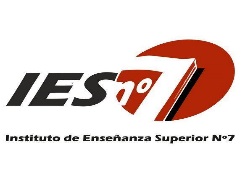 Carrera:   Prof. en Ciencias de la Educación  Unidad Curricular: Tecnología EducativaCurso:  PRIMERO    Año Lectivo:  2020   Decreto:Modalidad: Regular-anual   Horas cátedras: 4 (160 min) Prof. Titular:   Lic. A. GiovanettiPROGRAMA DE ESTUDIO